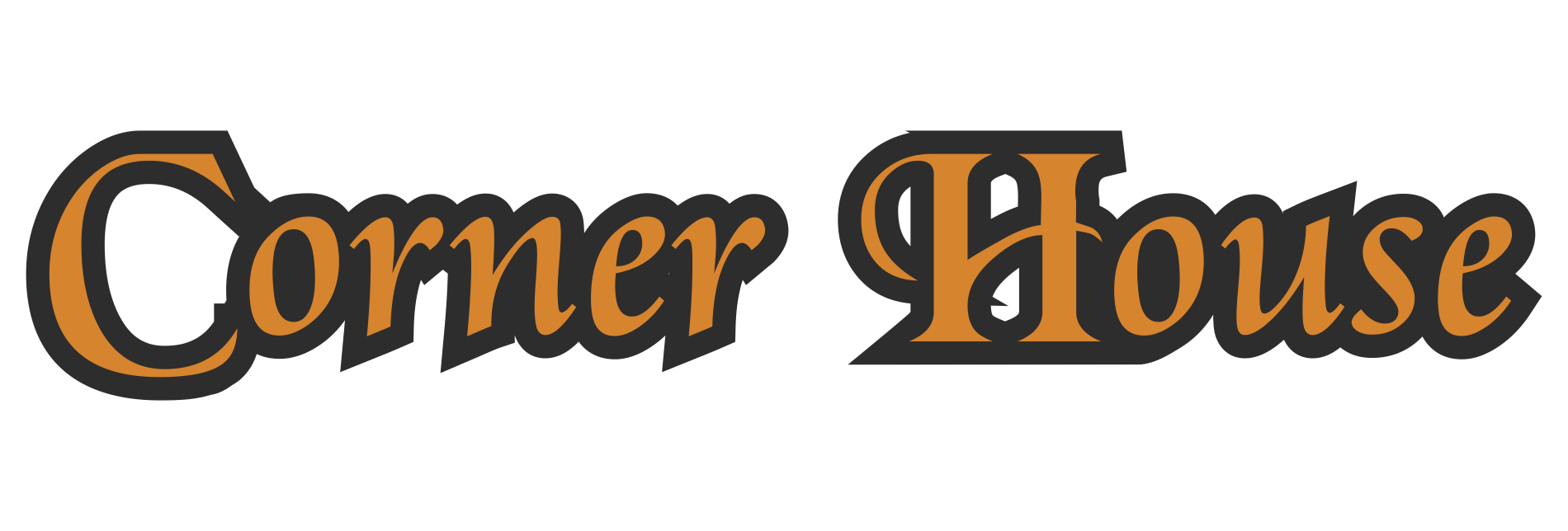 SZKOŁA PODSTAWOWA					INFORMACJA O ZESTAWACH DZIENNYCH 				kwiecień 2024Jadłospis może ulec zmianie w zależności od dostępności surowców. Każda potrawa może zawierać śladowe ilości alergenów. Substancje lub produkty powodujące alergie lub reakcje nietolerancji:1. Zboża zawierające gluten, tj. pszenica, żyto, jęczmień, owies, orkisz, kamut lub ich odmiany hybrydowe, a także produkty pochodne, z wyjątkiem: a) syropów glukozowych na bazie pszenicy zawierających dekstrozę (1); b) maltodekstryn na bazie pszenicy (1); c) syropów glukozowych na bazie jęczmienia; 2. Skorupiaki i produkty pochodne; 3. Jaja i produkty pochodne; 4. Ryby i produkty pochodne, z wyjątkiem: a) żelatyny rybnej stosowanej jako nośnik preparatów zawierających witaminy lub karotenoidy; b) żelatyny rybnej lub karuku stosowanych jako środki klarujące do piwa i wina; 5. Orzeszki ziemne (arachidowe) i produkty pochodne; 6. Soja i produkty pochodne, z wyjątkiem: a) całkowicie rafinowanego oleju i tłuszczu sojowego (1); b) mieszaniny naturalnych tokoferoli (E306), naturalnego D-alfa-tokoferolu, naturalnego octanu D-alfatokoferolu, naturalnego bursztynianu D-alfa-tokoferolu pochodzenia sojowego; c) fitosteroli i estrów fitosteroli otrzymanych z olejów roślinnych pochodzenia sojowego; d) estru stanolu roślinnego produkowanego ze steroli olejów roślinnych pochodzenia sojowego; 7. Mleko i produkty pochodne (łącznie z laktozą), z wyjątkiem: a) serwatki wykorzystywanej do produkcji destylatów alkoholowych, w tym alkoholu etylowego pochodzenia rolniczego, b) laktitolu; 8. Orzechy, tj. migdały (Amygdaluscommunis L.), orzechy laskowe (Corylusavellana), orzechy włoskie (Juglansregia), orzechy nerkowca (Anacardiumoccidentale), orzeszki pekan (Caryaillinoinensis (Wangenh.) K. Koch), orzechy brazylijskie (Bertholletiaexcelsa), pistacje/orzechy pistacjowe (Pistaciavera), orzechy makadamia lub orzechy Queensland (Macadamiaternifolia), a także produkty pochodne z wyjątkiem orzechów wykorzystywanych do produkcji destylatów alkoholowych, w tym alkoholu etylowego pochodzenia rolniczego; 9. Seler i produkty pochodne; 10. Gorczyca i produkty pochodne; 11. Nasiona sezamu i produkty pochodne; 12. Dwutlenek siarki i siarczyny w stężeniach powyżej 10 mg/kg lub 10 mg/litr w przeliczeniu na całkowitą zawartość SO 2 dla produktów w postaci gotowej bezpośrednio do spożycia lub w postaci przygotowanej do spożycia zgodnie z instrukcjami wytwórców; 13. Łubin i produkty pochodne; 14. Mięczaki i produkty pochodne. 3ŚRODAZUPA JARZYNOWA NA WYWARZE MIESNO WARZYWNYM (250ML) 7 9KURCZE PIECZONE (100G)ZIEMNIAKI Z WODY (150G)SURÓWKA Z KAPUSTY (150G)KOMPOT (250 ML)WEGE: MEDALIONY KALAFIOROWE Z SEREM (100G) 3,7, ZUPA JARZYNOWA NA WYWARZE WARZYWNYM 94CZWARTEKZUPA BROKUŁOWA NA WYWARZE MIĘSNO-WARZYWNYM 250 ML 7 9 MAKARON Z TWAROGIEM I POLEWĄ TRUSKAWKOWĄ 200/50/50 G 1 A 3 7 OWOC BANANKOMPOT (250 ML)WEGE: J/W, ZUPA BROKUŁOWA NA WYWARZE WARZYWNYM 95PIĄTEKROSÓŁ Z MAKARONEM I NATKĄ PIETRUSZKI 250 ML 1 A 3 9KOTLET RYBNY 100 G 1 A 3 4 ZIEMNIAKI 150 G SURÓWKA WIOSENNA 150 G KOMPOT 250 ML WEGE:J/W, ROSÓŁ NA WYWARZE WARZYWNYM 98PONIEDZIAŁEKŻUREK Z ZIEMNIAKAMI NA WYWARZE MIĘSNO-WARZYWNYM 250 ML 1A 7 9 250 ML POTRAWKA Z KURCZAKA ZABIELANA Z MARCHEWKĄ I ZIELONYM GROSZKIEM 150 G 1 A 7 RYŻ 150 G OWOC KOMPOT 250 ML WEGE: RYŻ SMAŻONY Z JAJKIEM I Z WARZYWAMI 300 G 3, ŻUREK NA WYWARZE WARZYWNYM 99WTOREKPOMIDOROWA Z RYŻEM NA WYWARZE MIĘSNO-WARZYWNYM 250 ML 7 9 KOTLET MIELONY WIEPRZOWY 100 G 1 A 3 ZIEMNIAKI 150 G MIZERIA 150 G 7 KOMPOT 250 MLWEGE KOTLETET JAJECZNY 100 G 1 A 3, POMIDOROWA NA WYWARZE WARZYWNYM 910ŚRODAZUPA KALAFIOROWA NA WYWARZE MIĘSNO WARZYWNYM 250 ML 7 9 FILET Z PIERSI KURCZAKA Z PIECA W SOSIE ZIOŁOWYM 100/80G 1A KASZA WIEJSKA 150 G 1 C OGÓREK KISZONY 150 G KOMPOT 250 ML WEGE: KASZOTTO Z WARZYWAMI 300 G, ZUPA KALAFIOROWA NA WYWARZE WARZYWNYM11CZWARTEKZUPA Z ZIELONEGO GROSZKU NA WYWARZE MIĘSNO-WARZYWNYM 250 ML 7 9 PIEROGI NA SŁODKO PIĘĆ SZTUK 1A 7 OWOC JABŁKO KOMPOT 250 ML WEGE:J/W, ZUPA Z ZIELONEGO GROSZKU NA WYWARZE WARZYWNYM 912PIĄTEKROSÓŁ Z MAKARONEM I NATKĄ PIETRUSZKI 250 ML 1A 3 9 NUGGETSY RYBNE 100 G 1 A 3 4ZIEMNIAKI Z WODY Z KOPERKIEM 150 G SURÓWKA Z KISZONEJ Z KAPUSTY 150 G KOMPOT 250 ML WEGE:J/W, ROSÓŁ NA WYWARZE WARZYWNYM 915PONIEDZIAŁEKKRUPNIK Z NATKĄ PIETRUSZKI NA WYWARZE MIĘSNO-WARZYWNYM 250 ML 1 C 7 9 SPAGHETTI A LA BOLOGNESE 300 G 1 A 3 7 9 MARCHEWKA NA CIEPŁO 150 G KOMPOT 250 ML WEGE: SPAGHETTI NAPOLI 300 G 1A, 3, KRUPNIK NA WYWARZE WARZYWNYM 916WTOREKZUPA OGÓRKOWA ZABIELANA NA WYWARZE MIĘSNO WARZYWNYM 250 ML 7 9 KURCZE PIECZONE 100 G ZIEMNIAKI 150 G SURÓWKA COLESŁAW 150 G 10KOMPOT 250 ML WEGE: KOTLET SOJOWY 100 G 1A 6, ZUPA OGÓRKOWA NA WYWARZE WARZYWNYM 7 917ŚRODAKAPUŚNIAK ZE SŁODKIEJ KAPUSTY NA WYWARZE MIĘSNO-WARZYWNYM 250 ML 9 SZTUKA MIĘSA WIEPRZOWEGO W SOSIE PIECZENIOWYM 100/50 G 1A KASZA WIEJSKA 150 G 1 C BURACZKI 150 G KOMPOT 250 ML WEGE: KROKIETY ZE SZPINAKIEM DWIE SZTUKI 1A 3 7, KAPUŚNIAK NA WYWARZE WARZYWNYM 918CZWARTEKZUPA PIECZARKOWA ZABIELANA MAKARONEM NA WYWARZE MIĘSNO-WARZYWNYM 250 ML 1A 3 7 9 NALEŚNIKI Z SEREM DWIE SZTUKI 1A 3 7 OWOC MANDARYNKA KOMPOT 250 ML WEGE:J/W, ZUPA PIECZARKOWA NA WYWARZE WARZYWNYM 1A 3 7 919PIĄTEKROSÓŁ Z MAKARONEM I NATKĄ PIETRUSZKI 250 ML 1A 3 9 KOTLET RYBNY 100 G 1 A 3 4ZIEMNIAKI Z WODY Z KOPERKIEM 150 G SURÓWKA WIOSENNA 150 KOMPOT 250 ML WEGE:J/W, ROSÓŁ NA WYWARZE WARZYWNYM 1A 3 9 22PONIEDZIAŁEKZUPA WIELOWARZYWNA Z CZERWONĄ SOCZEWICĄ ZABIELANA NA WYWARZE MIĘSNO-WARZYWNYM 250 ML 7 9GULASZ WIEPRZOWY 150 G 1 AKASZA WIEJSKA 150 G 1 COGÓREK KISZONY 150 G KOMPOT 250 ML WEGE: GULASZ Z CIECIORKI 100 G, ZUPA WIELOWARZYWNA NA WYWARZE WARZYWNYM 7 9 23WTOREKŻUREK Z ZIEMNIAKAMI I KIEŁBASĄ ZABIELANY NA WYWARZE MIĘSNO-WARZYWNYM 250 ML 1A 7 9 KLOPSIKI WIEPRZOWE W SOSIE KOPERKOWYM 100/80 G 1A 3 RYŻ 150 G SURÓWKA Z BIAŁEJ KAPUSTY 150 G KOMPOT 250 ML WEGE: KOTLET WARZYWNY 100 G 1 A 324ŚRODABARSZCZ WARZYWNY NA WYWARZE MIĘSO WARZYWNYM 250 ML7  9 KOTLET POŻARSKI DROBIOWY 100 G 1 A 3 ZIEMNIAKI 150 G MARCHEWKA Z GROSZKIEM NA CIEPŁO 150 G 1 A 7 KOMPOT 250 MLWEGE: LECZO WARZYWNE 100G, BARSZCZ NA WYWARZE WARZYWNYM 7 9 25CZWARTEKPOMIDOROWA Z RYŻEM NA WYWARZE MIĘSNO-WARZYWNYM 250 ML 7 9 PIEROGI UKRAIŃSKIE 5 SZTUK 1A 7 OWOC KOMPOT 250 ML WEGE:J/W, POMIDOROWA NA WYWARZE WARZYWNYM 7 926PIĄTEKROSÓŁ Z MAKARONEM I NATKĄ PIETRUSZKI 250 ML 1A 3 9 NUGGETSY RYBNE 100 G 1 A 4ZIEMNIAKI 150 G SURÓWKA Z KISZONEJ KAPUSTY 150 G KOMPOT  250 ML WEGE: J/W, ROSÓŁ NA WYWARZE WARZYWNYM 1A 3 929PONIEDZIAŁEKZUPA KALAFIOROWA NA WYWARZE MIĘSNO-WARZYWNYM 250 ML 7 9 MAKARON Z KURCZAKIEM I WARZYWAMI W SOSIE ŚMIETANOWYM 300 G 1 A 3 7 OGÓREK KISZONY 150 G KOMPOT 250 ML WEGE: MAKARON W SOSIE ŚMIETANOWO-PIECZARKOWYM 300 G 1 A 3 7, ZUPA KALAFIOROWA NA WYWARZE WARZYWNYM 7 930WTOREKZUPA GROCHOWA NA WYWARZE MIĘSNO-WARZYWNYM 250 ML 9 PULPET WIEPRZOWY W SOSIE PIECZENIOWYM 100/80 G 1A 3 KASZA WIEJSKA 150 G 1 C SURÓWKA Z BIAŁEJ KAPUSTY 150 G KOMPOT 250 ML WEGE: KROKIETY Z PIECZARKAMI I ŻÓŁTYM SEREM DWIE SZTUKI 1A 3 7, ZUPA GROCHOWA NA WYWARZE WARZYWNYM 9